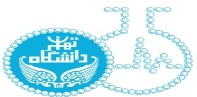 فرم درخواست خدمتفرم درخواست خدمتفرم درخواست خدمتفرم درخواست خدمتفرم درخواست خدمتدانشگاه تهرانآزمایشگاه مرکزی دستگاهی پردیس علومآزمایشگاه تجهیزات عمومی دانشکده زیست شناسیدانشگاه تهرانآزمایشگاه مرکزی دستگاهی پردیس علومآزمایشگاه تجهیزات عمومی دانشکده زیست شناسیدانشگاه تهرانآزمایشگاه مرکزی دستگاهی پردیس علومآزمایشگاه تجهیزات عمومی دانشکده زیست شناسیدانشگاه تهرانآزمایشگاه مرکزی دستگاهی پردیس علومآزمایشگاه تجهیزات عمومی دانشکده زیست شناسیمشخصات متقاضینام و نام خانوادگی:کدملی:شماره تماس:ایمیل:نام استاد راهنما:نام دانشگاه/دانشکده/موسسه:تاریخ تحویل نمونه: _____/_____/_____نام و نام خانوادگی:کدملی:شماره تماس:ایمیل:نام استاد راهنما:نام دانشگاه/دانشکده/موسسه:تاریخ تحویل نمونه: _____/_____/_____نام و نام خانوادگی:کدملی:شماره تماس:ایمیل:نام استاد راهنما:نام دانشگاه/دانشکده/موسسه:تاریخ تحویل نمونه: _____/_____/_____نام و نام خانوادگی:کدملی:شماره تماس:ایمیل:نام استاد راهنما:نام دانشگاه/دانشکده/موسسه:تاریخ تحویل نمونه: _____/_____/_____امضای استاد راهنما:(مخصوص دانشگاه تهران)امضای استاد راهنما:(مخصوص دانشگاه تهران)امضای استاد راهنما:(مخصوص دانشگاه تهران)امضای استاد راهنما:(مخصوص دانشگاه تهران)امضای استاد راهنما:(مخصوص دانشگاه تهران)توضیحات پرداخت و کد پیگیری پرداخت:توضیحات پرداخت و کد پیگیری پرداخت:مشخصات متقاضینام و نام خانوادگی:کدملی:شماره تماس:ایمیل:نام استاد راهنما:نام دانشگاه/دانشکده/موسسه:تاریخ تحویل نمونه: _____/_____/_____نام و نام خانوادگی:کدملی:شماره تماس:ایمیل:نام استاد راهنما:نام دانشگاه/دانشکده/موسسه:تاریخ تحویل نمونه: _____/_____/_____نام و نام خانوادگی:کدملی:شماره تماس:ایمیل:نام استاد راهنما:نام دانشگاه/دانشکده/موسسه:تاریخ تحویل نمونه: _____/_____/_____نام و نام خانوادگی:کدملی:شماره تماس:ایمیل:نام استاد راهنما:نام دانشگاه/دانشکده/موسسه:تاریخ تحویل نمونه: _____/_____/_____تعرفه و پرداختکد و نام خدمتتعرفه آزادتعرفه آزادتعدادتعدادتخفیف(دانشگاه تهران)تخفیف(دانشگاه تهران)تخفیف(دانشگاه تهران)تعرفه پرداختیتعرفه پرداختیمیزان استفاده از اعتبار شبکهتعرفه و پرداختتعرفه و پرداختتذکر: در صورت بروز هرگونه مشکل ناشی از عدم صحت موارد فوق خسارت ایجاد شده بر عهده متقاضی می باشد.اینجانب _______________________ همه مطالب مندرج در این فرم را به دقت خوانده و شرایط بیان شده از سوی آزمایشگاه را قبول دارم.امضا درخواست کننده                                           تذکر: در صورت بروز هرگونه مشکل ناشی از عدم صحت موارد فوق خسارت ایجاد شده بر عهده متقاضی می باشد.اینجانب _______________________ همه مطالب مندرج در این فرم را به دقت خوانده و شرایط بیان شده از سوی آزمایشگاه را قبول دارم.امضا درخواست کننده                                           تذکر: در صورت بروز هرگونه مشکل ناشی از عدم صحت موارد فوق خسارت ایجاد شده بر عهده متقاضی می باشد.اینجانب _______________________ همه مطالب مندرج در این فرم را به دقت خوانده و شرایط بیان شده از سوی آزمایشگاه را قبول دارم.امضا درخواست کننده                                           تذکر: در صورت بروز هرگونه مشکل ناشی از عدم صحت موارد فوق خسارت ایجاد شده بر عهده متقاضی می باشد.اینجانب _______________________ همه مطالب مندرج در این فرم را به دقت خوانده و شرایط بیان شده از سوی آزمایشگاه را قبول دارم.امضا درخواست کننده                                           تذکر: در صورت بروز هرگونه مشکل ناشی از عدم صحت موارد فوق خسارت ایجاد شده بر عهده متقاضی می باشد.اینجانب _______________________ همه مطالب مندرج در این فرم را به دقت خوانده و شرایط بیان شده از سوی آزمایشگاه را قبول دارم.امضا درخواست کننده                                           تذکر: در صورت بروز هرگونه مشکل ناشی از عدم صحت موارد فوق خسارت ایجاد شده بر عهده متقاضی می باشد.اینجانب _______________________ همه مطالب مندرج در این فرم را به دقت خوانده و شرایط بیان شده از سوی آزمایشگاه را قبول دارم.امضا درخواست کننده                                           تذکر: در صورت بروز هرگونه مشکل ناشی از عدم صحت موارد فوق خسارت ایجاد شده بر عهده متقاضی می باشد.اینجانب _______________________ همه مطالب مندرج در این فرم را به دقت خوانده و شرایط بیان شده از سوی آزمایشگاه را قبول دارم.امضا درخواست کننده                                           تذکر: در صورت بروز هرگونه مشکل ناشی از عدم صحت موارد فوق خسارت ایجاد شده بر عهده متقاضی می باشد.اینجانب _______________________ همه مطالب مندرج در این فرم را به دقت خوانده و شرایط بیان شده از سوی آزمایشگاه را قبول دارم.امضا درخواست کننده                                           تذکر: در صورت بروز هرگونه مشکل ناشی از عدم صحت موارد فوق خسارت ایجاد شده بر عهده متقاضی می باشد.اینجانب _______________________ همه مطالب مندرج در این فرم را به دقت خوانده و شرایط بیان شده از سوی آزمایشگاه را قبول دارم.امضا درخواست کننده                                           تذکر: در صورت بروز هرگونه مشکل ناشی از عدم صحت موارد فوق خسارت ایجاد شده بر عهده متقاضی می باشد.اینجانب _______________________ همه مطالب مندرج در این فرم را به دقت خوانده و شرایط بیان شده از سوی آزمایشگاه را قبول دارم.امضا درخواست کننده                                           تذکر: در صورت بروز هرگونه مشکل ناشی از عدم صحت موارد فوق خسارت ایجاد شده بر عهده متقاضی می باشد.اینجانب _______________________ همه مطالب مندرج در این فرم را به دقت خوانده و شرایط بیان شده از سوی آزمایشگاه را قبول دارم.امضا درخواست کننده                                           تذکر: در صورت بروز هرگونه مشکل ناشی از عدم صحت موارد فوق خسارت ایجاد شده بر عهده متقاضی می باشد.اینجانب _______________________ همه مطالب مندرج در این فرم را به دقت خوانده و شرایط بیان شده از سوی آزمایشگاه را قبول دارم.امضا درخواست کننده                                           واحد پذیرشتاریخ انجـام آنالـیز: _____/_____/_____ توسط:تاریخ ارسال جواب: _____/_____/_____ توسط:   Draft □   صدور فاکتور: □    ثبت مالی: □ تاریخ انجـام آنالـیز: _____/_____/_____ توسط:تاریخ ارسال جواب: _____/_____/_____ توسط:   Draft □   صدور فاکتور: □    ثبت مالی: □ تاریخ انجـام آنالـیز: _____/_____/_____ توسط:تاریخ ارسال جواب: _____/_____/_____ توسط:   Draft □   صدور فاکتور: □    ثبت مالی: □ تاریخ انجـام آنالـیز: _____/_____/_____ توسط:تاریخ ارسال جواب: _____/_____/_____ توسط:   Draft □   صدور فاکتور: □    ثبت مالی: □ تاریخ انجـام آنالـیز: _____/_____/_____ توسط:تاریخ ارسال جواب: _____/_____/_____ توسط:   Draft □   صدور فاکتور: □    ثبت مالی: □ 